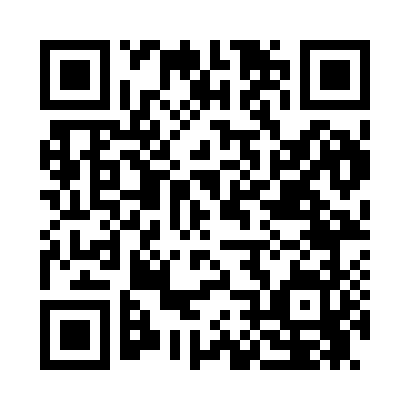 Prayer times for Boehler, Oklahoma, USAWed 1 May 2024 - Fri 31 May 2024High Latitude Method: Angle Based RulePrayer Calculation Method: Islamic Society of North AmericaAsar Calculation Method: ShafiPrayer times provided by https://www.salahtimes.comDateDayFajrSunriseDhuhrAsrMaghribIsha1Wed5:186:331:215:048:089:242Thu5:176:321:205:048:099:253Fri5:156:311:205:048:109:264Sat5:146:311:205:048:109:275Sun5:136:301:205:048:119:286Mon5:126:291:205:048:129:297Tue5:116:281:205:048:139:308Wed5:106:271:205:048:149:319Thu5:086:261:205:048:149:3210Fri5:076:251:205:048:159:3311Sat5:066:241:205:048:169:3412Sun5:056:241:205:048:179:3513Mon5:046:231:205:048:179:3614Tue5:036:221:205:058:189:3715Wed5:026:211:205:058:199:3816Thu5:016:211:205:058:209:3917Fri5:006:201:205:058:209:4018Sat4:596:191:205:058:219:4119Sun4:596:191:205:058:229:4220Mon4:586:181:205:058:239:4321Tue4:576:171:205:058:239:4422Wed4:566:171:205:058:249:4523Thu4:556:161:205:068:259:4624Fri4:556:161:205:068:259:4725Sat4:546:151:215:068:269:4826Sun4:536:151:215:068:279:4927Mon4:536:141:215:068:279:4928Tue4:526:141:215:068:289:5029Wed4:516:141:215:078:299:5130Thu4:516:131:215:078:299:5231Fri4:506:131:215:078:309:53